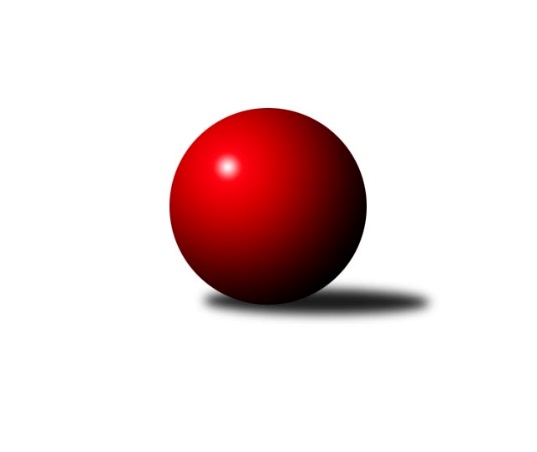 Č.12Ročník 2021/2022	15.8.2024 Okresní přebor Ostrava 2021/2022Statistika 12. kolaTabulka družstev:		družstvo	záp	výh	rem	proh	skore	sety	průměr	body	plné	dorážka	chyby	1.	TJ Sokol Dobroslavice	10	10	0	0	69.0 : 11.0 	(86.0 : 34.0)	2491	20	1722	769	40	2.	TJ Sokol Bohumín D	11	8	1	2	52.0 : 36.0 	(72.0 : 60.0)	2364	17	1682	682	63.7	3.	TJ Sokol Bohumín E	10	4	1	5	37.0 : 43.0 	(58.5 : 61.5)	2319	9	1645	674	59.8	4.	SKK Ostrava B	10	4	1	5	35.0 : 45.0 	(56.5 : 63.5)	2286	9	1620	666	61.9	5.	TJ Michálkovice  B	11	3	3	5	41.0 : 47.0 	(59.5 : 72.5)	2246	9	1599	646	63.2	6.	SKK Ostrava C	11	4	1	6	38.0 : 50.0 	(65.0 : 67.0)	2318	9	1645	673	64.4	7.	TJ Unie Hlubina C	11	4	0	7	41.5 : 46.5 	(66.0 : 66.0)	2292	8	1640	653	62.9	8.	TJ VOKD Poruba C	11	4	0	7	39.0 : 49.0 	(63.0 : 69.0)	2337	8	1662	675	65.3	9.	TJ Unie Hlubina E	11	3	1	7	31.5 : 56.5 	(49.5 : 82.5)	2223	7	1628	595	71.2Tabulka doma:		družstvo	záp	výh	rem	proh	skore	sety	průměr	body	maximum	minimum	1.	TJ Sokol Dobroslavice	5	5	0	0	34.0 : 6.0 	(43.0 : 17.0)	2444	10	2478	2425	2.	TJ Sokol Bohumín D	5	4	0	1	27.0 : 13.0 	(36.0 : 24.0)	2391	8	2484	2307	3.	SKK Ostrava B	5	3	1	1	23.0 : 17.0 	(35.0 : 25.0)	2213	7	2335	2078	4.	TJ VOKD Poruba C	5	3	0	2	22.0 : 18.0 	(31.5 : 28.5)	2305	6	2402	2231	5.	TJ Unie Hlubina C	6	3	0	3	25.5 : 22.5 	(38.5 : 33.5)	2527	6	2639	2408	6.	TJ Sokol Bohumín E	5	2	1	2	21.0 : 19.0 	(34.5 : 25.5)	2442	5	2465	2430	7.	TJ Unie Hlubina E	5	2	1	2	20.0 : 20.0 	(31.0 : 29.0)	2485	5	2506	2453	8.	TJ Michálkovice  B	6	2	1	3	23.0 : 25.0 	(34.5 : 37.5)	2284	5	2388	2191	9.	SKK Ostrava C	6	2	0	4	21.0 : 27.0 	(36.5 : 35.5)	2215	4	2300	2135Tabulka venku:		družstvo	záp	výh	rem	proh	skore	sety	průměr	body	maximum	minimum	1.	TJ Sokol Dobroslavice	5	5	0	0	35.0 : 5.0 	(43.0 : 17.0)	2502	10	2675	2356	2.	TJ Sokol Bohumín D	6	4	1	1	25.0 : 23.0 	(36.0 : 36.0)	2383	9	2582	2271	3.	SKK Ostrava C	5	2	1	2	17.0 : 23.0 	(28.5 : 31.5)	2344	5	2444	2265	4.	TJ Michálkovice  B	5	1	2	2	18.0 : 22.0 	(25.0 : 35.0)	2233	4	2451	2153	5.	TJ Sokol Bohumín E	5	2	0	3	16.0 : 24.0 	(24.0 : 36.0)	2299	4	2512	2117	6.	TJ Unie Hlubina C	5	1	0	4	16.0 : 24.0 	(27.5 : 32.5)	2285	2	2487	2138	7.	SKK Ostrava B	5	1	0	4	12.0 : 28.0 	(21.5 : 38.5)	2297	2	2454	2202	8.	TJ VOKD Poruba C	6	1	0	5	17.0 : 31.0 	(31.5 : 40.5)	2345	2	2482	2222	9.	TJ Unie Hlubina E	6	1	0	5	11.5 : 36.5 	(18.5 : 53.5)	2222	2	2484	2086Tabulka podzimní části:		družstvo	záp	výh	rem	proh	skore	sety	průměr	body	doma	venku	1.	TJ Sokol Dobroslavice	8	8	0	0	54.0 : 10.0 	(66.0 : 30.0)	2491	16 	3 	0 	0 	5 	0 	0	2.	TJ Sokol Bohumín D	8	6	0	2	36.0 : 28.0 	(50.5 : 45.5)	2374	12 	3 	0 	1 	3 	0 	1	3.	TJ Sokol Bohumín E	8	4	1	3	33.0 : 31.0 	(48.0 : 48.0)	2327	9 	2 	1 	1 	2 	0 	2	4.	SKK Ostrava B	8	4	1	3	31.0 : 33.0 	(48.5 : 47.5)	2328	9 	3 	1 	1 	1 	0 	2	5.	SKK Ostrava C	8	4	0	4	29.0 : 35.0 	(46.0 : 50.0)	2286	8 	2 	0 	3 	2 	0 	1	6.	TJ Unie Hlubina C	8	3	0	5	31.5 : 32.5 	(51.0 : 45.0)	2331	6 	2 	0 	3 	1 	0 	2	7.	TJ VOKD Poruba C	8	2	0	6	27.0 : 37.0 	(44.5 : 51.5)	2356	4 	1 	0 	2 	1 	0 	4	8.	TJ Michálkovice  B	8	1	2	5	25.0 : 39.0 	(41.0 : 55.0)	2241	4 	1 	0 	3 	0 	2 	2	9.	TJ Unie Hlubina E	8	2	0	6	21.5 : 42.5 	(36.5 : 59.5)	2244	4 	1 	0 	2 	1 	0 	4Tabulka jarní části:		družstvo	záp	výh	rem	proh	skore	sety	průměr	body	doma	venku	1.	TJ Sokol Bohumín D	3	2	1	0	16.0 : 8.0 	(21.5 : 14.5)	2388	5 	1 	0 	0 	1 	1 	0 	2.	TJ Michálkovice  B	3	2	1	0	16.0 : 8.0 	(18.5 : 17.5)	2244	5 	1 	1 	0 	1 	0 	0 	3.	TJ Sokol Dobroslavice	2	2	0	0	15.0 : 1.0 	(20.0 : 4.0)	2442	4 	2 	0 	0 	0 	0 	0 	4.	TJ VOKD Poruba C	3	2	0	1	12.0 : 12.0 	(18.5 : 17.5)	2286	4 	2 	0 	0 	0 	0 	1 	5.	TJ Unie Hlubina E	3	1	1	1	10.0 : 14.0 	(13.0 : 23.0)	2312	3 	1 	1 	0 	0 	0 	1 	6.	TJ Unie Hlubina C	3	1	0	2	10.0 : 14.0 	(15.0 : 21.0)	2331	2 	1 	0 	0 	0 	0 	2 	7.	SKK Ostrava C	3	0	1	2	9.0 : 15.0 	(19.0 : 17.0)	2294	1 	0 	0 	1 	0 	1 	1 	8.	TJ Sokol Bohumín E	2	0	0	2	4.0 : 12.0 	(10.5 : 13.5)	2448	0 	0 	0 	1 	0 	0 	1 	9.	SKK Ostrava B	2	0	0	2	4.0 : 12.0 	(8.0 : 16.0)	2223	0 	0 	0 	0 	0 	0 	2 Zisk bodů pro družstvo:		jméno hráče	družstvo	body	zápasy	v %	dílčí body	sety	v %	1.	Lubomír Richter 	TJ Sokol Bohumín E 	10	/	10	(100%)	16	/	20	(80%)	2.	Lumír Kocián 	TJ Sokol Dobroslavice 	9	/	9	(100%)	16	/	18	(89%)	3.	Lukáš Modlitba 	TJ Sokol Bohumín E 	9	/	10	(90%)	16	/	20	(80%)	4.	Jiří Koloděj 	SKK Ostrava B 	9	/	10	(90%)	16	/	20	(80%)	5.	Libor Pšenica 	TJ Michálkovice  B 	9	/	10	(90%)	14.5	/	20	(73%)	6.	Ivo Kovařík 	TJ Sokol Dobroslavice 	8	/	8	(100%)	13	/	16	(81%)	7.	Martin Futerko 	SKK Ostrava C 	8	/	9	(89%)	15	/	18	(83%)	8.	Karel Kuchař 	TJ Sokol Dobroslavice 	8	/	9	(89%)	14	/	18	(78%)	9.	Miroslav Heczko 	SKK Ostrava C 	8	/	10	(80%)	15.5	/	20	(78%)	10.	Jan Ščerba 	TJ Michálkovice  B 	8	/	10	(80%)	13.5	/	20	(68%)	11.	Petr Kuttler 	TJ Sokol Bohumín D 	8	/	11	(73%)	15.5	/	22	(70%)	12.	Hana Zaškolná 	TJ Sokol Bohumín D 	8	/	11	(73%)	15	/	22	(68%)	13.	Václav Rábl 	TJ Sokol Dobroslavice 	7	/	8	(88%)	13	/	16	(81%)	14.	Veronika Rybářová 	TJ Unie Hlubina E 	7	/	9	(78%)	11	/	18	(61%)	15.	Michal Borák 	TJ Michálkovice  B 	7	/	10	(70%)	12	/	20	(60%)	16.	Jaroslav Hrabuška 	TJ VOKD Poruba C 	7	/	11	(64%)	13.5	/	22	(61%)	17.	Josef Navalaný 	TJ Unie Hlubina C 	6.5	/	9	(72%)	10	/	18	(56%)	18.	Michaela Černá 	TJ Unie Hlubina C 	6	/	8	(75%)	11	/	16	(69%)	19.	Roman Klímek 	TJ VOKD Poruba C 	6	/	10	(60%)	13.5	/	20	(68%)	20.	Helena Martinčáková 	TJ VOKD Poruba C 	5	/	6	(83%)	7	/	12	(58%)	21.	Martin Třečák 	TJ Sokol Dobroslavice 	5	/	7	(71%)	10	/	14	(71%)	22.	Karel Ridl 	TJ Sokol Dobroslavice 	5	/	7	(71%)	9	/	14	(64%)	23.	Zdeněk Štefek 	TJ Sokol Dobroslavice 	5	/	7	(71%)	8	/	14	(57%)	24.	Oldřich Stolařík 	SKK Ostrava C 	5	/	8	(63%)	8	/	16	(50%)	25.	Miroslav Koloděj 	SKK Ostrava B 	5	/	9	(56%)	12	/	18	(67%)	26.	Jaroslav Čapek 	SKK Ostrava B 	5	/	9	(56%)	10	/	18	(56%)	27.	Jan Petrovič 	TJ Unie Hlubina E 	5	/	9	(56%)	8.5	/	18	(47%)	28.	Václav Kladiva 	TJ Sokol Bohumín D 	5	/	11	(45%)	8.5	/	22	(39%)	29.	Lenka Raabová 	TJ Unie Hlubina C 	4	/	5	(80%)	8	/	10	(80%)	30.	Zdeněk Franěk 	TJ Sokol Bohumín D 	4	/	6	(67%)	4	/	12	(33%)	31.	Josef Hájek 	TJ Unie Hlubina C 	4	/	7	(57%)	9	/	14	(64%)	32.	Miroslav Paloc 	TJ Sokol Bohumín D 	4	/	8	(50%)	11	/	16	(69%)	33.	Tomáš Polášek 	SKK Ostrava B 	4	/	9	(44%)	8.5	/	18	(47%)	34.	Markéta Kohutková 	TJ Sokol Bohumín D 	4	/	10	(40%)	11	/	20	(55%)	35.	Miroslava Ševčíková 	TJ Sokol Bohumín E 	4	/	10	(40%)	8	/	20	(40%)	36.	Radek Říman 	TJ Michálkovice  B 	4	/	10	(40%)	7.5	/	20	(38%)	37.	Alena Koběrová 	TJ Unie Hlubina E 	4	/	11	(36%)	7	/	22	(32%)	38.	Josef Kyjovský 	TJ Unie Hlubina C 	3	/	7	(43%)	4.5	/	14	(32%)	39.	Jiří Adamus 	TJ VOKD Poruba C 	3	/	9	(33%)	8	/	18	(44%)	40.	Miroslav Futerko 	SKK Ostrava C 	3	/	10	(30%)	8	/	20	(40%)	41.	Blažena Kolodějová 	SKK Ostrava B 	3	/	10	(30%)	7	/	20	(35%)	42.	Jakub Kožík 	SKK Ostrava C 	3	/	10	(30%)	6	/	20	(30%)	43.	Jiří Číž 	TJ VOKD Poruba C 	3	/	11	(27%)	7	/	22	(32%)	44.	Karel Kudela 	TJ Unie Hlubina C 	2	/	3	(67%)	3	/	6	(50%)	45.	Pavel Hrnčíř 	TJ Unie Hlubina C 	2	/	4	(50%)	4	/	8	(50%)	46.	David Zahradník 	TJ Sokol Bohumín E 	2	/	4	(50%)	4	/	8	(50%)	47.	Libor Radomský 	TJ VOKD Poruba C 	2	/	4	(50%)	3	/	8	(38%)	48.	Richard Šimek 	TJ VOKD Poruba C 	2	/	5	(40%)	5	/	10	(50%)	49.	René Gazdík 	TJ Sokol Dobroslavice 	2	/	5	(40%)	3	/	10	(30%)	50.	Libor Mendlík 	TJ Unie Hlubina E 	2	/	5	(40%)	3	/	10	(30%)	51.	Antonín Chalcář 	TJ VOKD Poruba C 	2	/	6	(33%)	4	/	12	(33%)	52.	Oldřich Neuverth 	TJ Unie Hlubina C 	2	/	7	(29%)	4.5	/	14	(32%)	53.	Janka Sliwková 	TJ Sokol Bohumín E 	2	/	8	(25%)	9	/	16	(56%)	54.	Radovan Kysučan 	TJ Unie Hlubina E 	2	/	8	(25%)	7	/	16	(44%)	55.	Miroslav Futerko 	SKK Ostrava C 	2	/	9	(22%)	6.5	/	18	(36%)	56.	František Tříska 	TJ Unie Hlubina E 	2	/	10	(20%)	6	/	20	(30%)	57.	Daniel Herák 	TJ Unie Hlubina E 	1.5	/	9	(17%)	4	/	18	(22%)	58.	Filip Országh 	TJ Unie Hlubina C 	1	/	3	(33%)	3	/	6	(50%)	59.	Ondřej Valošek 	TJ Unie Hlubina C 	1	/	4	(25%)	3	/	8	(38%)	60.	Hana Vlčková 	TJ Michálkovice  B 	1	/	4	(25%)	2	/	8	(25%)	61.	Vojtěch Turlej 	TJ VOKD Poruba C 	1	/	4	(25%)	2	/	8	(25%)	62.	Radomíra Kašková 	TJ Michálkovice  B 	1	/	5	(20%)	3	/	10	(30%)	63.	Martin Gužík 	TJ Unie Hlubina C 	1	/	5	(20%)	3	/	10	(30%)	64.	Andrea Rojová 	TJ Sokol Bohumín E 	1	/	6	(17%)	1.5	/	12	(13%)	65.	Josef Paulus 	TJ Michálkovice  B 	1	/	7	(14%)	6	/	14	(43%)	66.	František Deingruber 	SKK Ostrava C 	1	/	7	(14%)	5	/	14	(36%)	67.	Vlastimil Pacut 	TJ Sokol Bohumín D 	1	/	9	(11%)	7	/	18	(39%)	68.	Martin Ševčík 	TJ Sokol Bohumín E 	1	/	9	(11%)	4	/	18	(22%)	69.	Pavel Rybář 	TJ Unie Hlubina E 	0	/	1	(0%)	1	/	2	(50%)	70.	David Mičúnek 	TJ Unie Hlubina E 	0	/	1	(0%)	1	/	2	(50%)	71.	Radmila Pastvová 	TJ Michálkovice  B 	0	/	1	(0%)	0	/	2	(0%)	72.	Vladimír Malovaný 	SKK Ostrava C 	0	/	1	(0%)	0	/	2	(0%)	73.	Adam Klištinec 	TJ Unie Hlubina C 	0	/	2	(0%)	0	/	4	(0%)	74.	Jiří Břeska 	TJ Michálkovice  B 	0	/	3	(0%)	1	/	6	(17%)	75.	Lubomír Jančar 	TJ Unie Hlubina E 	0	/	3	(0%)	1	/	6	(17%)	76.	František Modlitba 	TJ Sokol Bohumín E 	0	/	3	(0%)	0	/	6	(0%)	77.	Pavel Kubina 	SKK Ostrava B 	0	/	3	(0%)	0	/	6	(0%)	78.	Rostislav Hrbáč 	SKK Ostrava B 	0	/	3	(0%)	0	/	6	(0%)	79.	Antonín Pálka 	SKK Ostrava B 	0	/	6	(0%)	2	/	12	(17%)	80.	Roman Raška 	TJ Michálkovice  B 	0	/	6	(0%)	0	/	12	(0%)Průměry na kuželnách:		kuželna	průměr	plné	dorážka	chyby	výkon na hráče	1.	TJ Unie Hlubina, 1-2	2505	1773	731	55.9	(417.5)	2.	TJ Sokol Bohumín, 1-4	2381	1699	681	66.1	(396.9)	3.	TJ Sokol Dobroslavice, 1-2	2350	1657	693	55.8	(391.8)	4.	TJ Michalkovice, 1-2	2285	1632	652	63.6	(380.9)	5.	TJ VOKD Poruba, 1-4	2278	1621	656	74.3	(379.7)	6.	SKK Ostrava, 1-2	2219	1568	651	59.1	(370.0)Nejlepší výkony na kuželnách:TJ Unie Hlubina, 1-2TJ Sokol Dobroslavice	2675	3. kolo	Petr Kuttler 	TJ Sokol Bohumín D	503	2. koloTJ Unie Hlubina C	2639	5. kolo	Ivo Kovařík 	TJ Sokol Dobroslavice	488	3. koloTJ Sokol Bohumín D	2582	6. kolo	Václav Rábl 	TJ Sokol Dobroslavice	485	3. koloTJ Unie Hlubina C	2567	6. kolo	Lenka Raabová 	TJ Unie Hlubina C	476	5. koloTJ Unie Hlubina C	2559	11. kolo	Petr Kuttler 	TJ Sokol Bohumín D	470	6. koloTJ Unie Hlubina C	2550	8. kolo	Radovan Kysučan 	TJ Unie Hlubina E	461	12. koloTJ Sokol Bohumín D	2527	2. kolo	Martin Třečák 	TJ Sokol Dobroslavice	459	3. koloTJ Sokol Bohumín E	2512	7. kolo	František Tříska 	TJ Unie Hlubina E	457	7. koloTJ Unie Hlubina E	2506	7. kolo	David Zahradník 	TJ Sokol Bohumín E	452	7. koloTJ Unie Hlubina E	2493	10. kolo	Radovan Kysučan 	TJ Unie Hlubina E	452	10. koloTJ Sokol Bohumín, 1-4TJ Sokol Bohumín D	2504	12. kolo	Martin Futerko 	SKK Ostrava C	486	8. koloTJ Sokol Bohumín D	2484	11. kolo	Miroslav Heczko 	SKK Ostrava C	464	8. koloTJ Sokol Bohumín E	2465	12. kolo	Petr Kuttler 	TJ Sokol Bohumín D	462	3. koloTJ Sokol Dobroslavice	2454	9. kolo	Hana Zaškolná 	TJ Sokol Bohumín D	452	3. koloTJ Michálkovice  B	2451	6. kolo	Lukáš Modlitba 	TJ Sokol Bohumín E	451	9. koloTJ Sokol Bohumín E	2447	4. kolo	Miroslava Ševčíková 	TJ Sokol Bohumín E	450	2. koloTJ Sokol Bohumín E	2438	9. kolo	Jan Ščerba 	TJ Michálkovice  B	449	6. koloTJ Sokol Bohumín D	2434	3. kolo	Jiří Koloděj 	SKK Ostrava B	449	7. koloTJ Sokol Bohumín E	2431	2. kolo	Miroslav Paloc 	TJ Sokol Bohumín D	448	12. koloTJ Sokol Bohumín E	2430	6. kolo	Lukáš Modlitba 	TJ Sokol Bohumín E	446	6. koloTJ Sokol Dobroslavice, 1-2TJ Sokol Dobroslavice	2478	8. kolo	Lumír Kocián 	TJ Sokol Dobroslavice	458	6. koloTJ Sokol Dobroslavice	2445	12. kolo	Ivo Kovařík 	TJ Sokol Dobroslavice	454	8. koloTJ Sokol Dobroslavice	2439	10. kolo	Martin Třečák 	TJ Sokol Dobroslavice	447	10. koloTJ Sokol Dobroslavice	2434	4. kolo	Lumír Kocián 	TJ Sokol Dobroslavice	446	8. koloTJ Sokol Dobroslavice	2425	6. kolo	Ivo Kovařík 	TJ Sokol Dobroslavice	434	4. koloTJ VOKD Poruba C	2399	6. kolo	Lumír Kocián 	TJ Sokol Dobroslavice	434	12. koloTJ Sokol Bohumín D	2271	4. kolo	Karel Ridl 	TJ Sokol Dobroslavice	429	12. koloSKK Ostrava B	2243	10. kolo	Ivo Kovařík 	TJ Sokol Dobroslavice	426	6. koloTJ Unie Hlubina E	2237	8. kolo	Ivo Kovařík 	TJ Sokol Dobroslavice	423	12. koloTJ Unie Hlubina C	2138	12. kolo	Václav Rábl 	TJ Sokol Dobroslavice	422	4. koloTJ Michalkovice, 1-2TJ Sokol Dobroslavice	2460	7. kolo	Libor Pšenica 	TJ Michálkovice  B	447	7. koloTJ Michálkovice  B	2388	12. kolo	Karel Ridl 	TJ Sokol Dobroslavice	417	7. koloTJ Michálkovice  B	2315	5. kolo	Ivo Kovařík 	TJ Sokol Dobroslavice	417	7. koloTJ Unie Hlubina C	2296	9. kolo	Josef Paulus 	TJ Michálkovice  B	416	12. koloTJ Sokol Bohumín D	2282	10. kolo	Jan Ščerba 	TJ Michálkovice  B	415	12. koloTJ Michálkovice  B	2281	10. kolo	Markéta Kohutková 	TJ Sokol Bohumín D	412	10. koloTJ Michálkovice  B	2270	7. kolo	Radek Říman 	TJ Michálkovice  B	410	2. koloSKK Ostrava C	2265	2. kolo	Josef Kyjovský 	TJ Unie Hlubina C	409	9. koloTJ Michálkovice  B	2259	2. kolo	Václav Rábl 	TJ Sokol Dobroslavice	409	7. koloTJ VOKD Poruba C	2252	12. kolo	Jan Ščerba 	TJ Michálkovice  B	407	10. koloTJ VOKD Poruba, 1-4TJ VOKD Poruba C	2402	3. kolo	Lukáš Modlitba 	TJ Sokol Bohumín E	466	5. koloTJ VOKD Poruba C	2373	10. kolo	Libor Pšenica 	TJ Michálkovice  B	465	3. koloSKK Ostrava C	2304	10. kolo	Roman Klímek 	TJ VOKD Poruba C	464	3. koloTJ Sokol Bohumín D	2304	9. kolo	Miroslav Heczko 	SKK Ostrava C	458	10. koloTJ VOKD Poruba C	2267	11. kolo	Martin Futerko 	SKK Ostrava C	447	10. koloTJ Sokol Bohumín E	2260	5. kolo	Jiří Koloděj 	SKK Ostrava B	435	11. koloTJ VOKD Poruba C	2250	9. kolo	Petr Kuttler 	TJ Sokol Bohumín D	425	9. koloTJ VOKD Poruba C	2231	5. kolo	Miroslava Ševčíková 	TJ Sokol Bohumín E	420	5. koloSKK Ostrava B	2202	11. kolo	Miroslav Koloděj 	SKK Ostrava B	417	11. koloTJ Michálkovice  B	2189	3. kolo	Hana Zaškolná 	TJ Sokol Bohumín D	416	9. koloSKK Ostrava, 1-2TJ Sokol Dobroslavice	2484	1. kolo	Ivo Kovařík 	TJ Sokol Dobroslavice	448	5. koloTJ Sokol Dobroslavice	2356	5. kolo	Martin Futerko 	SKK Ostrava C	445	11. koloSKK Ostrava B	2335	6. kolo	Jiří Koloděj 	SKK Ostrava B	436	6. koloTJ VOKD Poruba C	2305	1. kolo	Radovan Kysučan 	TJ Unie Hlubina E	432	6. koloSKK Ostrava C	2300	1. kolo	Lumír Kocián 	TJ Sokol Dobroslavice	427	1. koloSKK Ostrava B	2283	9. kolo	Jiří Koloděj 	SKK Ostrava B	424	8. koloSKK Ostrava B	2266	2. kolo	Roman Klímek 	TJ VOKD Poruba C	421	1. koloSKK Ostrava B	2233	1. kolo	Jiří Koloděj 	SKK Ostrava B	421	9. koloSKK Ostrava C	2224	5. kolo	Jiří Koloděj 	SKK Ostrava B	420	4. koloTJ VOKD Poruba C	2222	2. kolo	Jiří Koloděj 	SKK Ostrava B	420	2. koloČetnost výsledků:	8.0 : 0.0	1x	7.0 : 1.0	11x	6.0 : 2.0	7x	5.0 : 3.0	7x	4.0 : 4.0	4x	3.0 : 5.0	9x	2.0 : 6.0	3x	1.5 : 6.5	1x	1.0 : 7.0	4x	0.0 : 8.0	1x